ENERGY ARCHITECTS is a research and engineering company that since 1981 has helped clients develop unique and innovative strategies to purchase utilities and maximize the efficiency of their energy dollars.  Our team of engineers and analysts specialize in negotiating rate discounts for large users of electricity and natural gas in both regulated and deregulated areas of the country. Our efforts have saved our clients over $160 million dollars during the past 30 years.

OUR EXPERTISE CAN ALSO DELIVER  RESULTS THAT MAXIMIZE ENERGY COST SAVINGSBringing “Energy Answers” to all types of facilities.Employing high tech solutions that can promote energy cost savings on mechanical and electrical equipment Through our ConServ Energy Group we are experts in state of the art “MagLev” chillers,  saving 50% on energyHeat recovery is also a ConServ Energy specialty  capturing waste heat from boilers and other processes Variable frequency drives can save energy by the power of 3 on pumps, fans, and other motor applications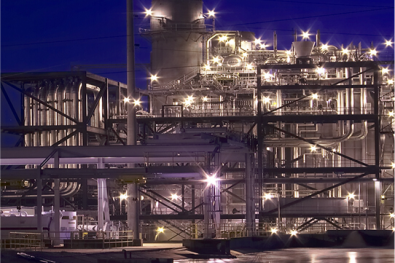 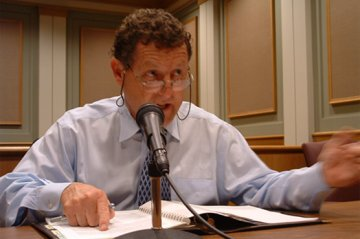 In his representation of clients before regulatory agencies across the country,  has been successful 100% of the time.QUALIFYING CLIENTS –Our clients around the  are typically large industrial or commercial users of electricity and or natural gas with minimum annual total utility cost of $500,000 for electricity or $250,000 for natural gas.
The value we bring to energy cost savings requires extensive experience that is rarely, if ever, found in even the best companies.Energy Architects, Suite C-21
Office: (615) 221-9022 • Fax: (615) 221-9672Paul W. Holland, P.E.(E-mail)  Additional information available at: http://www.energyarchitects.com